附件1水利建设市场主体（勘察单位）信用评价标准注：勘察年限从首次取得工程勘察资质年份起算。净资产、资产负债率、流动比率按申报前一年度数据计算。净资产、人员素质、资产负债率、流动比率按申报前一年度数据计算。人员素质注册人员一项中，相应资质要求人数为主营业务资质要求的注册工程师数量，其他注册工程师是指水利水电工程建设领域注册类工程师，尚未施行注册的专业按资质管理的相关规定计算。工程勘察年产值、主营业务利润率、净资产收益率、应收账款周转率、总资产周转率为近 3年平均值。主营业务利润率=（主营业务利润/主营业务收入）×100%。净资产收益率＝（净利润/平均净资产）×100%。资产负债率＝（年末负债总额/年末资产总额）×100%。流动比率=（流动资产/流动负债）×100%。应收账款周转率＝（主营业务收入/应收账款平均余额）×100%。   其中：应收账款平均余额＝（期初应收账款＋期末应收账款）/2。总资产周转率＝（主营业务收入/平均资产总额）×100%。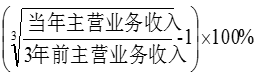 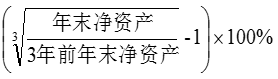 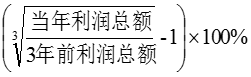 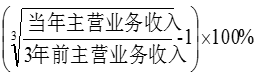 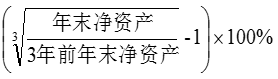 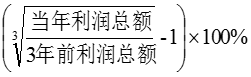 近3年净资产平均增长率=                       。近3年主营业务收入平均增长率=                     。近3年利润总额平均增长率=                     。管理层素质中企业负责人指董事长、总经理、院长；管理团队指中层及以上管理人员。创新能力证明材料应与工程建设领域相关。专业技术人员参培率为每年参与培训的专业技术人员占专业技术人员总数的百分比，3年参培率的平均值为近3年参培率。三级指标评价得分不超过本级指标分值，二级指标对应的三级指标累计得分不超过该项二级指标总分。根据全国水利建设市场监管服务平台披露的近3年水利水电工程勘察项目，选取有代表性的项目（每年不少于3个或3年不少于10个），提供相应的合同文件、批复文件（或正式审查意见）及业主证明文件材料。业主证明文件按照制定的统一格式提交，业主需分类、分项进行赋分，经省级及以上水行政主管部门审核确认，由评价机构进行加权平均赋分。一级指标二级指标三级指标评价标准得分综合素质（1）（23分）经营规模（1-1）(8分）工程勘察资质等级（1-1-1）（3分）综合类或专业甲级资质3综合素质（1）（23分）经营规模（1-1）(8分）工程勘察资质等级（1-1-1）（3分）专业乙级资质2综合素质（1）（23分）经营规模（1-1）(8分）工程勘察资质等级（1-1-1）（3分）专业丙级资质或劳务资质1综合素质（1）（23分）经营规模（1-1）(8分）净资产为资质要求数额的倍数（1-1-2）（2分）1.5倍（含）以上2综合素质（1）（23分）经营规模（1-1）(8分）净资产为资质要求数额的倍数（1-1-2）（2分）1.2（含）～1.5倍1.5综合素质（1）（23分）经营规模（1-1）(8分）净资产为资质要求数额的倍数（1-1-2）（2分）1.2倍以下1综合素质（1）（23分）经营规模（1-1）(8分）工程勘察年产值（1-1-3）（3分）综合类或专业甲级资质1亿元（含）以上3综合素质（1）（23分）经营规模（1-1）(8分）工程勘察年产值（1-1-3）（3分）专业乙级资质2000万元（含）以上3综合素质（1）（23分）经营规模（1-1）(8分）工程勘察年产值（1-1-3）（3分）专业丙级资质和劳务资质1000万元（含）以上3综合素质（1）（23分）经营规模（1-1）(8分）工程勘察年产值（1-1-3）（3分）综合类或专业甲级资质5000万元（含）～1亿元2综合素质（1）（23分）经营规模（1-1）(8分）工程勘察年产值（1-1-3）（3分）专业乙级资质1000万元（含）～2000万元2综合素质（1）（23分）经营规模（1-1）(8分）工程勘察年产值（1-1-3）（3分）专业丙级资质和劳务资质500万元（含）～1000万元2综合素质（1）（23分）经营规模（1-1）(8分）工程勘察年产值（1-1-3）（3分）低于上述标准1综合素质（1）（23分）经营年限（1-2）（3分）勘察年限（1-2-1）（3分）10年（含）以上3综合素质（1）（23分）经营年限（1-2）（3分）勘察年限（1-2-1）（3分）5（含）～10年2综合素质（1）（23分）经营年限（1-2）（3分）勘察年限（1-2-1）（3分）5年以下1综合素质（1）（23分）人员素质（1-3）（7分）注册（岩土）工程师人数为相应资质要求人数的倍数（1-3-1）（3分）1.5倍（含）以上3综合素质（1）（23分）人员素质（1-3）（7分）注册（岩土）工程师人数为相应资质要求人数的倍数（1-3-1）（3分）1.2（含）～1.5倍2综合素质（1）（23分）人员素质（1-3）（7分）注册（岩土）工程师人数为相应资质要求人数的倍数（1-3-1）（3分）1（含）～1.2倍1综合素质（1）（23分）人员素质（1-3）（7分）其他注册工程师人数为相应资质要求人数的倍数（1-3-2）（2分）0.5倍（含）以上2综合素质（1）（23分）人员素质（1-3）（7分）其他注册工程师人数为相应资质要求人数的倍数（1-3-2）（2分）0.2（含）～0.5倍1.5综合素质（1）（23分）人员素质（1-3）（7分）其他注册工程师人数为相应资质要求人数的倍数（1-3-2）（2分）0.2倍以下1综合素质（1）（23分）人员素质（1-3）（7分）高级（含）以上职称员工占全体员工比例（1-3-3）（2分）40%（含）以上2综合素质（1）（23分）人员素质（1-3）（7分）高级（含）以上职称员工占全体员工比例（1-3-3）（2分）20%（含）～40%1.5综合素质（1）（23分）人员素质（1-3）（7分）高级（含）以上职称员工占全体员工比例（1-3-3）（2分）20%以下1综合素质（1）（23分）管理层素质（1-4）（3分）企业负责人综合素质（1-4-1）（1分）具有本科（含）以上学历、高级（含）以上职称、行业工作年限5年以上1综合素质（1）（23分）管理层素质（1-4）（3分）企业负责人综合素质（1-4-1）（1分）上述条件有1项不符合0.5综合素质（1）（23分）管理层素质（1-4）（3分）企业负责人综合素质（1-4-1）（1分）上述条件有2项（含）以上不符合0综合素质（1）（23分）管理层素质（1-4）（3分）技术负责人综合素质（1-4-2）（1分）具有本科（含）以上学历、高级（含）以上职称、行业工作年限5年以上、有注册勘察相关执业资格1综合素质（1）（23分）管理层素质（1-4）（3分）技术负责人综合素质（1-4-2）（1分）上述条件有1项不符合0.5综合素质（1）（23分）管理层素质（1-4）（3分）技术负责人综合素质（1-4-2）（1分）上述条件有2项（含）以上不符合0综合素质（1）（23分）管理层素质（1-4）（3分）管理团队综合素质（1-4-3）（1分）中层以上干部本科（含）以上学历占80%（含）以上、高级职称（含）以上占60%以上1综合素质（1）（23分）管理层素质（1-4）（3分）管理团队综合素质（1-4-3）（1分）上述条件有1项不符合0.5综合素质（1）（23分）管理层素质（1-4）（3分）管理团队综合素质（1-4-3）（1分）上述条件有2项不符合0综合素质（1）（23分）设备设施（1-5）（2分）主要技术装备情况(1-5-1)(2分）有完善的技术装备，满足资质规定的要求2综合素质（1）（23分）设备设施（1-5）（2分）主要技术装备情况(1-5-1)(2分）缺少主要技术装备，不满足资质规定的要求0财务状况（2）（12分）盈利能力（2-1）（3分）主营业务收入利润率（2-1-1）（1.5分）8%（含）以上1.5财务状况（2）（12分）盈利能力（2-1）（3分）主营业务收入利润率（2-1-1）（1.5分）4%（含）～8%1财务状况（2）（12分）盈利能力（2-1）（3分）主营业务收入利润率（2-1-1）（1.5分）4%以下0.5财务状况（2）（12分）盈利能力（2-1）（3分）净资产收益率（2-1-2）（1.5分）8%（含）以上1.5财务状况（2）（12分）盈利能力（2-1）（3分）净资产收益率（2-1-2）（1.5分）6%（含）～8%1财务状况（2）（12分）盈利能力（2-1）（3分）净资产收益率（2-1-2）（1.5分）6%以下0.5财务状况（2）（12分）偿债能力（2-2）（3分）资产负债率（2-2-1）（1.5分）50%（含）以下1.5财务状况（2）（12分）偿债能力（2-2）（3分）资产负债率（2-2-1）（1.5分）50%～60%（含）1财务状况（2）（12分）偿债能力（2-2）（3分）资产负债率（2-2-1）（1.5分）60%以上0.5财务状况（2）（12分）偿债能力（2-2）（3分）流动比率（2-2-2）（1.5分）2倍（含）以上1.5财务状况（2）（12分）偿债能力（2-2）（3分）流动比率（2-2-2）（1.5分）1（含）～2倍1财务状况（2）（12分）偿债能力（2-2）（3分）流动比率（2-2-2）（1.5分）1倍以下0.5财务状况（2）（12分）运营能力（2-3）（3分）应收账款周转率（2-3-1）（1.5分）2（含）以上1.5财务状况（2）（12分）运营能力（2-3）（3分）应收账款周转率（2-3-1）（1.5分）1（含）～21财务状况（2）（12分）运营能力（2-3）（3分）应收账款周转率（2-3-1）（1.5分）1以下0.5财务状况（2）（12分）运营能力（2-3）（3分）总资产周转率（2-3-2）（1.5分）1（含）以上1.5财务状况（2）（12分）运营能力（2-3）（3分）总资产周转率（2-3-2）（1.5分）0.5（含）～11财务状况（2）（12分）运营能力（2-3）（3分）总资产周转率（2-3-2）（1.5分）0.5以下0.5财务状况（2）（12分）发展能力（2-4）（3分）净资产平均增长率（2-4-1）（1分）5%（含）以上1财务状况（2）（12分）发展能力（2-4）（3分）净资产平均增长率（2-4-1）（1分）2%（含）～5%0.8财务状况（2）（12分）发展能力（2-4）（3分）净资产平均增长率（2-4-1）（1分）2%以下0.5财务状况（2）（12分）发展能力（2-4）（3分）主营业务收入平均增长率（2-4-2）（1分）5%（含）以上1财务状况（2）（12分）发展能力（2-4）（3分）主营业务收入平均增长率（2-4-2）（1分）2%（含）～5%0.8财务状况（2）（12分）发展能力（2-4）（3分）主营业务收入平均增长率（2-4-2）（1分）2%以下0.5财务状况（2）（12分）发展能力（2-4）（3分）利润总额平均增长率（2-4-3）（1分）5%（含）以上1财务状况（2）（12分）发展能力（2-4）（3分）利润总额平均增长率（2-4-3）（1分）2%（含）～5%0.8财务状况（2）（12分）发展能力（2-4）（3分）利润总额平均增长率（2-4-3）（1分）2%以下0.5管理水平（3）（35分)制度建设（3-1）（7分）管理制度（3-1-1）（4分）经营、生产、质量、安全、人事、财务、档案、分公司等制度健全得4分，每少1项扣0.5分4管理水平（3）（35分)制度建设（3-1）（7分）质量管理体系认证（3-1-2）（1分）通过1管理水平（3）（35分)制度建设（3-1）（7分）质量管理体系认证（3-1-2）（1分）未通过0管理水平（3）（35分)制度建设（3-1）（7分）环境管理体系认证（3-1-3）（1分）通过1管理水平（3）（35分)制度建设（3-1）（7分）环境管理体系认证（3-1-3）（1分）未通过0管理水平（3）（35分)制度建设（3-1）（7分）职业健康安全管理体系认证（3-1-4）（1分）通过1管理水平（3）（35分)制度建设（3-1）（7分）职业健康安全管理体系认证（3-1-4）（1分）未通过0管理水平（3）（35分)人力资源管理（3-2）（4分）合法用工（3-2-1）（2.5分）企业及分公司按照相关法律法规聘用人员，签订用工合同，并为其办理社会保障等手续（事业单位人事证明齐全）2.5管理水平（3）（35分)人力资源管理（3-2）（4分）合法用工（3-2-1）（2.5分）未能按照相关法律法规聘用人员、签订用工合同并为其办理社会保障等手续0管理水平（3）（35分)人力资源管理（3-2）（4分）近3年专业技术人员年均参培率（3-2-2）（1.5分）80%(含)以上1.5管理水平（3）（35分)人力资源管理（3-2）（4分）近3年专业技术人员年均参培率（3-2-2）（1.5分）80%以下0管理水平（3）（35分)信用管理（3-3）（3分）信用部门（3-3-1）（1分）设立信用管理部门或明确信用管理工作归口管理部门，且有专职信用管理工作人员1管理水平（3）（35分)信用管理（3-3）（3分）信用部门（3-3-1）（1分）不满足以上要求0管理水平（3）（35分)信用管理（3-3）（3分）门户网站（3-3-2）（1分）设立门户网站，内容完整并及时更新1管理水平（3）（35分)信用管理（3-3）（3分）门户网站（3-3-2）（1分）未设立门户网站0管理水平（3）（35分)信用管理（3-3）（3分）报告披露（3-3-3）（1分）按照《企业信息公示暂行条例》的要求及时报送和披露年度报告、不良行为处罚记录等信息1管理水平（3）（35分)信用管理（3-3）（3分）报告披露（3-3-3）（1分）未报送和披露企业年度报告等信息0管理水平（3）（35分)创新能力（3-4）（20分）年度研发经费投入与企业年营业收入比率（3-4-1）（2分）2%（含）或40万元（含）以上2管理水平（3）（35分)创新能力（3-4）（20分）年度研发经费投入与企业年营业收入比率（3-4-1）（2分）1%（含）～2%或15万元（含）～40万元1管理水平（3）（35分)创新能力（3-4）（20分）年度研发经费投入与企业年营业收入比率（3-4-1）（2分）1%或15万元以下0管理水平（3）（35分)创新能力（3-4）（20分）近3年主编或参与编制技术标准或行业定额（3-4-2）（3分）主编国家、行业标准，每项（N项）得2分N×2管理水平（3）（35分)创新能力（3-4）（20分）近3年主编或参与编制技术标准或行业定额（3-4-2）（3分）参编国家、行业标准，每项（N项）得1.5分N×1.5管理水平（3）（35分)创新能力（3-4）（20分）近3年主编或参与编制技术标准或行业定额（3-4-2）（3分）主编地方标准，每项（N项）得1.5分N×1.5管理水平（3）（35分)创新能力（3-4）（20分）近3年主编或参与编制技术标准或行业定额（3-4-2）（3分）参编地方标准，每项（N项）得1分N×1管理水平（3）（35分)创新能力（3-4）（20分）近3年获得专利、软件著作权（3-4-3）（3分）获得I类成果，每项（N项）得2分N×2管理水平（3）（35分)创新能力（3-4）（20分）近3年主编或参编与业务领域相关的、行业内的编著、专著或培训教材等（正式出版）（3-4-4）（3分）主编每项（N项）得0.5分N×0.5管理水平（3）（35分)创新能力（3-4）（20分）近3年主编或参编与业务领域相关的、行业内的编著、专著或培训教材等（正式出版）（3-4-4）（3分）参编每项（N项）得0.3分N×0.3管理水平（3）（35分)创新能力（3-4）（20分）近3年在国家级核心期刊或行业内认可的正式期刊发表论文（3-4-5）（3分）核心期刊每篇（N篇）得0.5分N×0.5管理水平（3）（35分)创新能力（3-4）（20分）近3年在国家级核心期刊或行业内认可的正式期刊发表论文（3-4-5）（3分）其他期刊每篇（N篇）得0.3分N×0.3管理水平（3）（35分)创新能力（3-4）（20分）科技进步奖获奖（3-4-6）（4分）国家、行业奖项，每项（N项）得2分N×2管理水平（3）（35分)创新能力（3-4）（20分）科技进步奖获奖（3-4-6）（4分）省级奖项，每项（N项）得1.5分，其他工程建设类奖项适用本评分标准N×1.5管理水平（3）（35分)创新能力（3-4）（20分）科技进步奖获奖（3-4-6）（4分）地市级奖项，每项（N项）得1分，其他工程建设类奖项适用本评分标准N×1管理水平（3）（35分)创新能力（3-4）（20分）工程勘察设计咨询奖获奖（3-4-7）（6分）国家、行业级奖项，每项（N项）得2分N×2管理水平（3）（35分)创新能力（3-4）（20分）工程勘察设计咨询奖获奖（3-4-7）（6分）省部级奖项，每项（N项）得1.5分N×1.5管理水平（3）（35分)创新能力（3-4）（20分）工程勘察设计咨询奖获奖（3-4-7）（6分）地市级奖项，每项（N项）得1分N×1管理水平（3）（35分)创新能力（3-4）（20分）利用互联网和信息系统开展生产管理等（3-4-8）（3分）能用信息技术实现多专业项目高效协同提高工作效率，且能用BIM+技术提高产品质量2管理水平（3）（35分)创新能力（3-4）（20分）利用互联网和信息系统开展生产管理等（3-4-8）（3分）上述条件有1项不符合1管理水平（3）（35分)创新能力（3-4）（20分）利用互联网和信息系统开展生产管理等（3-4-8）（3分）上述条件有2项不符合0管理水平（3）（35分)创新能力（3-4）（20分）利用互联网和信息系统开展生产管理等（3-4-8）（3分）能用办公自动化（OA）等信息系统对企业的经营、生产、人事、行政、档案等进行管理1管理水平（3）（35分)创新能力（3-4）（20分）利用互联网和信息系统开展生产管理等（3-4-8）（3分）尚未实行办公自动化（OA）0管理水平（3）（35分)发展战略（3-5）（1分）企业发展战略（3-5-1）（1分）制定发展战略规划1管理水平（3）（35分)发展战略（3-5）（1分）企业发展战略（3-5-1）（1分）未制定发展战略规划0信用记录（4）（10分）近3年良好行为记录（4-1）（6分）县级以上人民政府、水行政主管部门、流域管理机构、相关社会团体的其他表彰或表扬（4-1-1）（4分）国家、行业表彰或表扬，每项（N项）得2分N×2信用记录（4）（10分）近3年良好行为记录（4-1）（6分）县级以上人民政府、水行政主管部门、流域管理机构、相关社会团体的其他表彰或表扬（4-1-1）（4分）省级表彰或表扬，每项（N项）得1.5分N×1.5信用记录（4）（10分）近3年良好行为记录（4-1）（6分）县级以上人民政府、水行政主管部门、流域管理机构、相关社会团体的其他表彰或表扬（4-1-1）（4分）地市级表彰或表扬，每项（N项）得1分N×1信用记录（4）（10分）近3年良好行为记录（4-1）（6分）县级以上人民政府、水行政主管部门、流域管理机构、相关社会团体的其他表彰或表扬（4-1-1）（4分）县级表彰或表扬，每项（N项）得0.5分，但累计不超过2分N×0.5
（≤2）信用记录（4）（10分）近3年良好行为记录（4-1）（6分）企业参与抢险救灾、慈善公益活动
（4-1-2）
（2分）参与和支持社会公益事业活动，每项（N项）得1分N×1信用记录（4）（10分）近3年最新信用评价记录
（4-2）
（4分）税务、金融信用评价诚信等级
（4-2-1）
（4分）评为诚信等级，每项（N1项）得1分，
其中最高诚信等级，每项（N2项）得2分N1×1+N2×2市场行为（5）（20分）近3年履行合同（5-1）（20分）勘察进度（5-1-1）（6分）勘察进度满足合同约定：
□交付进度满意4～6分；□基本满意1～3分；□不满意0分6市场行为（5）（20分）近3年履行合同（5-1）（20分）勘察质量（5-1-2）（8分）勘察质量达到规程、规范要求：
□满意3～4分；□基本满意1～2分；□不满意0分4市场行为（5）（20分）近3年履行合同（5-1）（20分）勘察质量（5-1-2）（8分）勘察文件有编制、校核、审定三级质量控制记录：
□满意3～4分；□基本满意1～2分；□不满意0分4市场行为（5）（20分）近3年履行合同（5-1）（20分）技术服务（5-1-3）（6分）在项目立项审批阶段或项目建设期能积极协助项目业主开展相关技术服务工作：
□满意4～6分；□基本满意1～3分；□不满意0分6